Registration for the charity run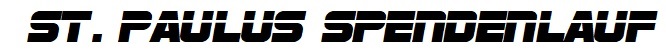 25th September 2022, 16:00 in the Woluwe Park(Meeting point: Parking Tennis, TC Woluwe)Name, Email(filled in by the organisation team)Racenumber:	 	Laps run:									(one lap is 660m, we run 30 minutes)Please fill out the form on the computer and send itto sekretariat@sankt-paulus.eu by 12:00 on September 22nd. Start number, laps run and the total amount for each donor will be filled in by the organization team. Donors will be asked to transfer their donation by mail after the results have been evaluated. Please bring your own cups and drinks (and other food if necessary).SponsorEmail/SponsorMoney/lapTotal amountSumme: